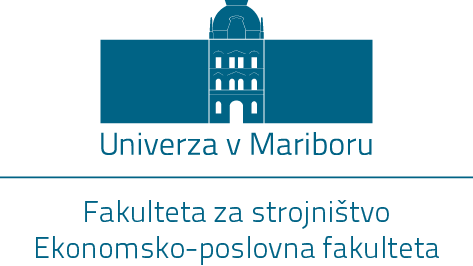 Ime PRIIMEKNASLOV DIPLOMSKEGA DELADiplomsko delouniverzitetnega študijskega programa 1. stopnjeGospodarsko inženirstvo – smer StrojništvoMaribor, mesec LETONASLOV DIPLOMSKEGA DELADiplomsko deloLicenca Creative Commons BY-NC-ND Maribor, mesec LETOŠtudent:Ime in PRIIMEKŠtudijski program:univerzitetni študijski program 1. stopnjeGospodarsko inženirstvoSmer:StrojništvoMentor FS:Naziv, ime in PRIIMEKMentor EPF:Naziv, ime in PRIIMEKSomentor:Naziv, ime in PRIIMEK